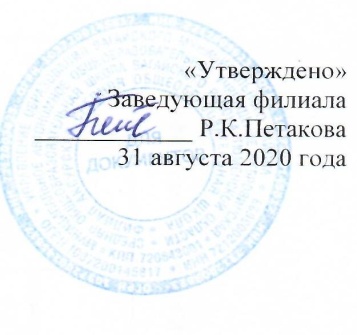 План работы ученического Самоуправления «Единство» Аксурской СОШ,филиал МАОУ Дубровинской СОШна 2020-2021 учебный годЦели работы ученического Самоуправления:1. Обеспечение необходимых условий для всестороннего развития личности и творческой самореализации школьников в соответствии с их потребностями; 2. Приобретение детьми знаний, умений и навыков самоуправления; демократического стиля взаимоотношений между учащимися, родителями, учителями. Задачи работы ученического Самоуправления на 2020-2021 учебный год: 1. Формирование качеств личности школьников с помощью организации их жизни и деятельности. 2. Оказание помощи учащимся в познании себя и окружающих, в адаптации к жизни, социальной защите их прав и интересов во всех сферах жизнедеятельности, в осознании того, что личностное проявление каждого возможно только в коллективе. Принципы работы ученического Самоуправления на 2020-2021 учебный год: - добровольности; - демократизма и гуманизма; - творчества; - коллективного принятия решения. Для достижения данных принципов необходимо реализовать ряд конкретных задач: Предоставить обучающимся реальную возможность вместе с педагогами участвовать в прогнозировании, организации и анализе учебно-воспитательного процесса. Формировать у старшеклассников потребность совершенствовать свою личность. Воспитать положительное отношение к нормам коллективной жизни, воспитать гражданскую и социальную ответственность за самого себя и окружающих людей. Содержание работы ученического Самоуправления на 2020-2021 учебный годСрокиЗапланированные мероприятияОтветственныеПримечаниеСентябрь 1.Собрание Вопросы:Анализ работы Совета за 2019-2020 учебный год. Выборы президента ученического самоуправления. Выбор состава ученического самоуправления, выбор ответственных за секторы.Организация дежурства по школе.Педагог-организаторПрезидент ученического самоуправленияЧлены совета ученического самоуправленияСентябрь 2. Заседание Совета ученического самоуправленияУтверждение плана работы на 2020-2021 учебный год. О проведении Осеннего бала.Педагог-организаторПрезидент ученического самоуправленияЧлены совета ученического самоуправленияСентябрь 3.Участие в общешкольном празднике «День Здоровья»Педагог-организаторПрезидент ученического самоуправленияЧлены совета ученического самоуправленияСентябрь 4. Заседание Совета: Утверждение плана мероприятий ко Дню учителя, Дню дублера. Выпуск поздравительных, тематических стенгазет. Педагог-организаторПрезидент ученического самоуправленияЧлены совета ученического самоуправленияСентябрь 5.Рейд по контролю за внешним видом, дисциплиной, посещаемость уроков учащимися. По сохранности школьных учебников. Порядок и чистота в классе.Обсуждение итогов рейда.Педагог-организаторПрезидент ученического самоуправленияЧлены совета ученического самоуправленияОктябрь 1. Помощь пожилым и одиноким жителям поселка; Участие в акции «Пусть осень жизни будет золотой» (поздравления людей старшего поколения).Педагог-организаторПрезидент ученического самоуправленияЧлены совета ученического самоуправленияОктябрь 3.Проведение Дня самоуправления. Праздничный концерт «С Днем Учителя»Педагог-организаторПрезидент ученического самоуправленияЧлены совета ученического самоуправленияОктябрь Педагог-организаторПрезидент ученического самоуправленияЧлены совета ученического самоуправленияОктябрь 5. Заседание Совета ученического самоуправления: О проведении  праздника «Осенний бал»Педагог-организаторПрезидент ученического самоуправленияЧлены совета ученического самоуправленияОктябрь 6.Посвящение учащихся в детскую организацию «РДШ»Педагог-организаторПрезидент ученического самоуправленияЧлены совета ученического самоуправления.Октябрь 7.Рейд по контролю за внешним видом, дисциплиной, посещаемость уроков учащимися. Порядок и чистота в классе.Обсуждение итогов рейда.Педагог-организаторПрезидент ученического самоуправленияЧлены совета ученического самоуправленияНоябрь 1.Участие в мероприятиях, посвященных Международному дню толерантности.Педагог-организаторПрезидент ученического самоуправленияЧлены совета ученического самоуправленияНоябрь 2. Заседание Совета ученического самоуправления: Организация мероприятий ко Дню матери.Акция «Не забудь поздравить маму». Выпуск поздравительных, тематических стенгазет. Работа с учениками, нарушающими дисциплину в школе.Педагог-организаторПрезидент ученического самоуправленияЧлены совета ученического самоуправленияНоябрь Педагог-организаторПрезидент ученического самоуправленияЧлены совета ученического самоуправленияНоябрь 4.Рейд по контролю за внешним видом, дисциплиной, посещаемость уроков учащимися. Порядок и чистота в классе.Обсуждение итогов рейда.Педагог-организаторПрезидент ученического самоуправленияЧлены совета ученического самоуправленияДекабрь 1.Заседание Совета ученического самоуправления: Подготовка к новогодним мероприятиям.Работа с учениками, нарушающими дисциплину в школе.Педагог-организаторПрезидент ученического самоуправленияЧлены совета ученического самоуправленияДекабрь 2.Участие в Новогоднем вечере. Выпуск поздравительных, тематических стенгазет. Педагог-организаторПрезидент ученического самоуправленияЧлены совета ученического самоуправленияДекабрь 3.Рейд по контролю за внешним видом, дисциплиной, посещаемость уроков учащимися. По сохранности школьных учебников. Порядок и чистота в классе.Обсуждение итогов рейда.Педагог-организаторПрезидент ученического самоуправленияЧлены совета ученического самоуправленияЯнварь 1. Заседание Совета ученического самоуправления Подведение итогов работы за I полугодие. Педагог-организаторПрезидент ученического самоуправленияЧлены совета ученического самоуправленияЯнварь 2.Рейд по контролю за внешним видом, дисциплиной, посещаемость уроков учащимися. По сохранности школьных учебников.Обсуждение итогов рейда.Педагог-организаторПрезидент ученического самоуправленияЧлены совета ученического самоуправленияФевраль 1. Заседание Совета ученического самоуправленияО проведении месячника «Военно-патриотического воспитания».Педагог-организаторПрезидент ученического самоуправленияЧлены совета ученического самоуправленияФевраль Педагог-организаторПрезидент ученического самоуправленияЧлены совета ученического самоуправленияФевраль 3. Заседание Совета ученического самоуправления: Утверждение плана мероприятий к Международному женскому дню.Педагог-организаторПрезидент ученического самоуправленияЧлены совета ученического самоуправленияФевраль 4.Рейд по контролю за внешним видом, дисциплиной, посещаемость уроков учащимися. По сохранности школьных учебников.Обсуждение итогов рейда.Педагог-организаторПрезидент ученического самоуправленияЧлены совета ученического самоуправленияМарт 1. Участие в подготовке и проведении мероприятий, посвященных Международному женскому дню. Выпуск поздравительных, тематических стенгазет. Педагог-организаторПрезидент ученического самоуправленияЧлены совета ученического самоуправленияМарт 2.Рейд по контролю за внешним видом, дисциплиной, посещаемость уроков учащимися.Обсуждение итогов рейда.Педагог-организаторПрезидент ученического самоуправленияЧлены совета ученического самоуправленияАпрель 1.Организация и проведение мероприятий, посвящённых Всемирному дню здоровья.Педагог-организаторПрезидент ученического самоуправленияЧлены совета ученического самоуправленияАпрель 2.Участие в Весенней неделе добра «Маршрут добрых дел…»Педагог-организаторПрезидент ученического самоуправленияЧлены совета ученического самоуправленияАпрель 3.Заседание Совета ученического самоуправления: Об участии в акции «Звезда Победы»Педагог-организаторПрезидент ученического самоуправленияЧлены совета ученического самоуправленияАпрель Педагог-организаторПрезидент ученического самоуправленияЧлены совета ученического самоуправленияАпрель 5.Рейд по контролю за внешним видом, дисциплиной, посещаемость уроков учащимися. По сохранности школьных учебников.Обсуждение итогов рейда.Педагог-организаторПрезидент ученического самоуправленияЧлены совета ученического самоуправленияМай Педагог-организаторПрезидент ученического самоуправленияЧлены совета ученического самоуправленияМай Педагог-организаторПрезидент ученического самоуправленияЧлены совета ученического самоуправленияМай Педагог-организаторПрезидент ученического самоуправленияЧлены совета ученического самоуправленияМай 4.Рейд по контролю за внешним видом, дисциплиной, посещаемость уроков учащимися. По сохранности школьных учебников. Педагог-организаторПрезидент ученического самоуправленияЧлены совета ученического самоуправления